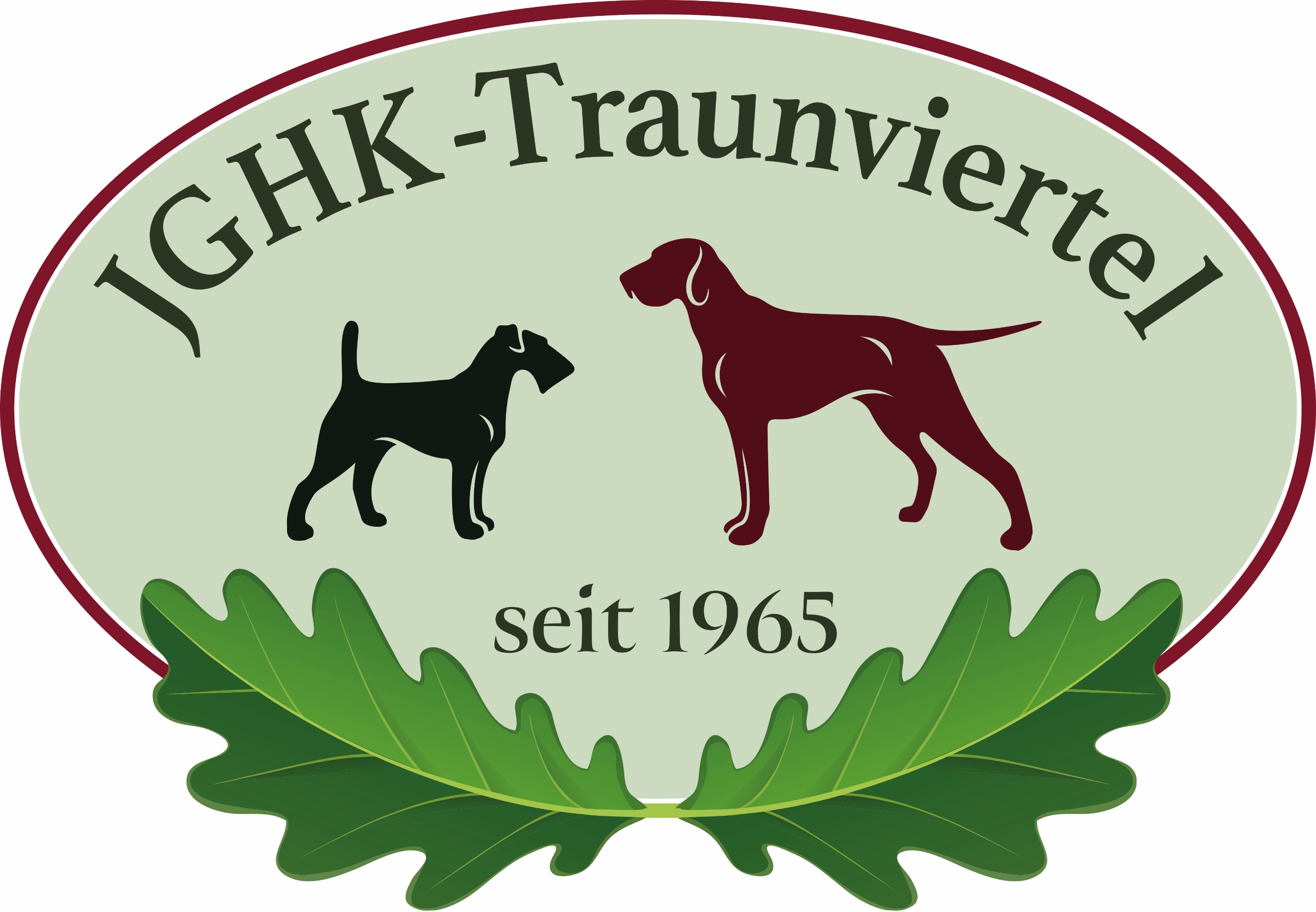 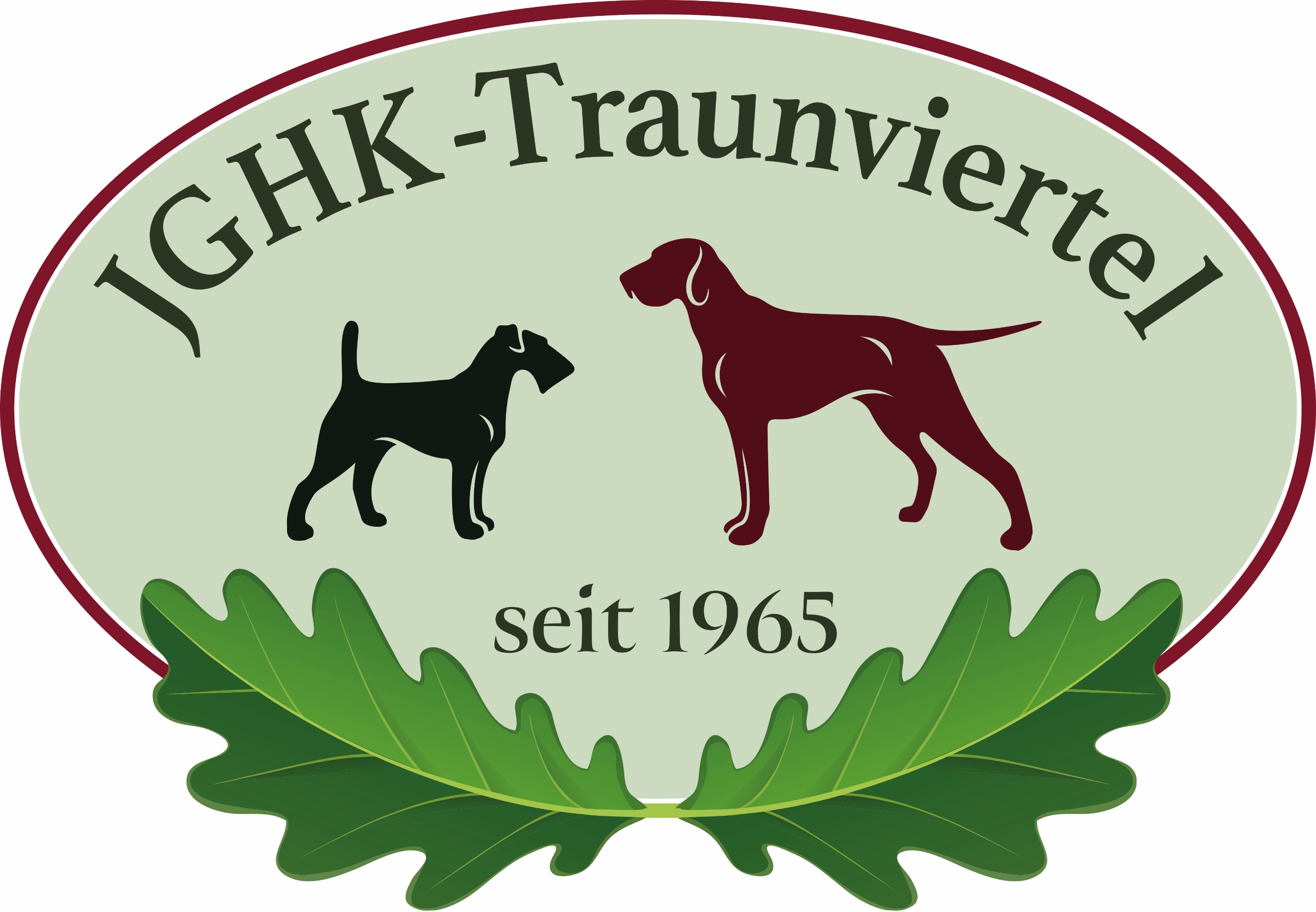 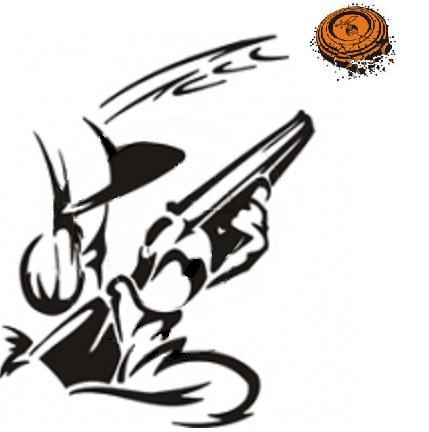 EINLADUNG  zum TONTAUBENSCHIESSEN am Samstag, den 13. August 2022ab 09:00 Uhr in PettenbachAuch heuer findet wieder unser jährliches Tontaubenschießen veranstaltet gemeinsam mit der Jagdgesellschaft Pettenbach am Samstag, den 13. August 2022 am Schießplatz in der Lederaustraße (Bauhof) in gewohnter Weise statt.Übungsbetrieb ab 09:00 Uhr ganztägig möglich.Munition bitte selbst mitnehmen, Patronen Kal. 12 sind auch am Stand erhältlich.Zum Wertungsschießen wird die 1. Serie herangezogen. Die Preisverteilung findet pünktlich um 15:00 Uhr statt. Zusätzlich zu den Wertungspreisen sind wieder schöne Sachpreise und Jagdeinladungen zu gewinnen.Das Schießen ist für alle JägerInnen mit gültiger OÖ Jahresjagdkarte offen.Gäste sind sehr herzlich willkommen.Die Veranstalter übernehmen keine Haftung.Der Vorstand des JGHK Traunviertel und die Jagdgesellschaft Pettenbach freut sich auf zahlreiches Erscheinen und einen gemütlichen Ausklang der Veranstaltung!WeidmannsheilMf. Ing. Hansjörg KeplingerObmannFranz AitzetmüllerJagdleiter Pettenbach